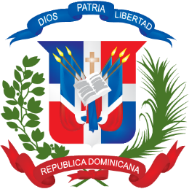 [El Oferente deberá completar este formulario de acuerdo con las instrucciones siguientes. No se aceptará ninguna alteración a este formulario ni se aceptarán sustitutos.]Fecha: 28/09/2023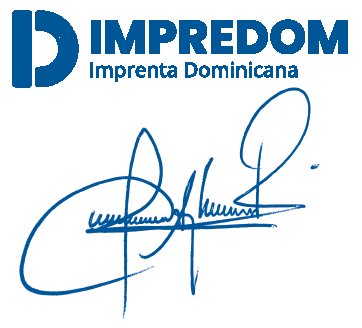 1.  Nombre/ Razón Social del Oferente:  IMPREDOM SRL2.  Si se trata de una asociación temporal o Consorcio, nombre jurídico de cada miembro: [indicar el nombre jurídico de cada miembro del Consorcio]3.  RNC/ Cédula/ Pasaporte del Oferente: 1321139014.  RPE del Oferente: 893595.  Domicilio legal del Oferente: Avenida San Martin, 89, Villa Juana6.  	Información del Representante autorizado del Oferente:	Nombre: José Gabriel Aybar De La OZ	Dirección: Av. Pedro Livio Cedeño, Res. Pedro Livio Cedeño, edif. 9 apto 102, Ens. la fe, Santo Domingo, Distrito Nacional Números de teléfono y fax:  809-568-2643 / 809-684-9816 / 809-763-9716Dirección de correo electrónico: ventas@imprenta.do / gabriel@j-aybar.com